DC Resources Norway består av selskapene DC Eikefet Aggregates AS, DC Halsvik Aggregates AS og DC Seljestokken Aggregates AS, og er eid av DC Group i Belgia. Pukkverkene produserer ca 6 mill. tonn knust steintilslag til asfalt, betong, jernbane, vei og offshore. Markedene for produktene er i Norge, Nord Europa, Baltikum og England. 
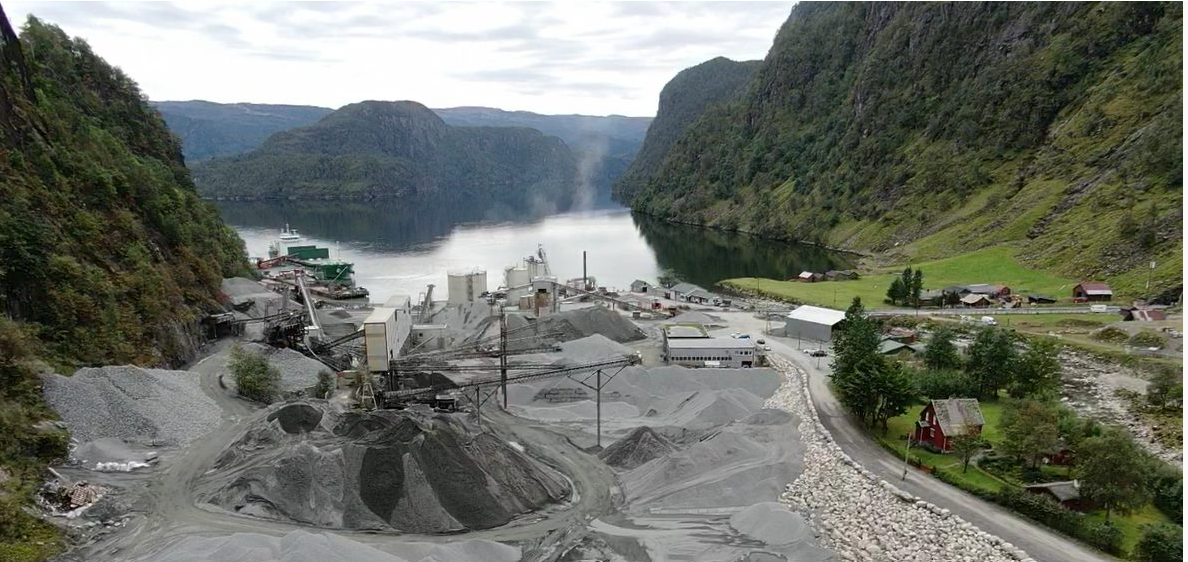 Til vårt anlegg DC Eikefet søker vi etter:Laboratorieleder Anlegget i Eikefet har lange tradisjoner for knusing av stein, uttaket kan spores så langt tilbake som til 1872. Per i dag foreligger det konsesjon på et uttak på mer enn 100 millioner tonn og med salgs- og produksjonsvolum på om lag 2 millioner tonn årlig. DC Eikefet Aggregates As har etablert seg som en anerkjent og foretrukket leverandør av kvalitetstilslag i det nordeuropeiske tilslagsmarkedet og har som mål å bygge videre på denne posisjonen i fremtiden.
Som Laboratorieleder for anlegget vårt i Eikefet skal du sørge for at bedriften til enhver tid leverer produkter i henhold til gjeldene standarder. Du er kvalitetsbevisst og brenner for å levere et arbeid som krever nøyaktighet og presisjon. Du liker utfordringer samtidig som du er pedagogisk og evner å jobbe i et hektisk miljø. Dersom du blir en del av teamet, vil du vil få en spennende og variert hverdag med engasjerte kollegaer.Arbeidsoppgaver: Sette seg inn i nødvendige standarder og være godt kjent med kvalitetsstyringssystemet og prosedyrer  Utarbeid kvalitetsdokumenter som f.eks. ytelseserklæringerKontakt med selger og kundeForberede og følge opp eksterne revisjoner fra kunde og akkrediteringsorganOpprettholde test krav FPC, SPC, BRLForeta råvarekontroll etter gjeldende prosedyre Foreta daglig inspeksjon i anlegget  Utarbeiding og oppfølging av prosedyrer, måleprogram, prøvetaking, sending og arkivering av resultater for utslipp av vann og støv Beregne blandingsforhold for ulike fraksjoner (bil/båt) og oppdatere anleggsleder ved     endringer Ønskede kvalifikasjoner:Erfaring fra lab, helst innen pukkverksbransjenKjennskap til pukkverksbransjenGode ferdigheter med å bruke excel til beregninger og analyser Fortrolig med bruk av IT som arbeidsverktøy. MS Office 365 & Stonemont benyttes i dagGod muntlig og skriftlig formuleringsevne på skandinavisk og engelskFørerkort klasse BPersonlige egenskaper:Er strukturert og systematiskHar arbeidsglede og er opptatt av kvalitet og sikkerhet Kan jobbe selvstendig og i teamHar høy gjennomføringsevneDu er imøtekommende, positiv, interessert og engasjert Vi tilbyr:En spennende stilling med varierte oppgaver og gode utviklingsmuligheterEt godt arbeidsmiljø der du vil oppleve tett samarbeid med erfarne og dyktige kollegerForsikring- og pensjonsavtale etter gjeldende vilkårLønn etter avtaleArbeidssted: EikefetSøknadsfrist: Snarest Spørsmål rettes til: QS Manager, Marion van Eck Ederveen, mobil 414 29 486 / marion.vaneck@dcresources.no HR Manger Cecilie Aarland, mobil 954 85 595 / cecilie.aarland@dcresources.no